                                                                                                  Утверждаю:                                                                         		                                                                           Президент Автономной некоммерческой                                                                                                                                       организации «Национальная ассоциация                                                                                                   пауэрлифтинга»		                                                                            _____________________А. В. Репницын                                                                                                   «___»______________________2018г.Р О С С И Й С К А Я   Ф Е Д Е Р А Ц И ЯА в т о н о м н а я   н е к о м м е р ч е с к а я   о р г а н и з а ц и я«Н А Ц И О Н А Л Ь Н А Я   А С С О Ц И А Ц И Я   П А У Э Р Л И Ф Т И Н Г А»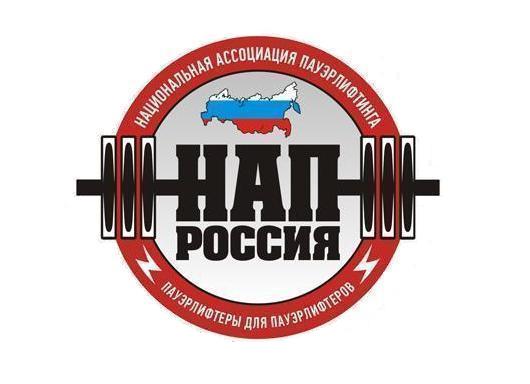 ПОЛОЖЕНИЕо проведении Кубка Западной сибири по силовым видам спорта «КУБОК ДРУЖБЫ»:Троеборье, Жим штанги лёжа, Приседания, Становая тяга, Народный жим,Русский жим НАП, Пауэрспорт,Стритлифтинг (любители и профессионалы).Томск, 2018г.1. Цели и задачи:-соревнования на «КУБОК ДРУЖБЫ» приурочены к национальному празднику День единства народов для укрепления дружбы, единства, национального согласия;- выявление сильнейших спортсменов России и СНГ;- выполнение разрядных нормативов вплоть до МСМК;- фиксирование новых рекордов России по версии НАП;- пропаганда силовых видов спорта как массовых и зрелищных среди молодежи;- формирование престижности занятиями спортом в молодежной среде, как следствие формирование престижности здорового образа жизни;- успешная социализация и эффективная самореализация молодёжи, для развития её потенциала в интересах России, в рамках Государственной молодежной политики в Российской Федерации;- реализация федеральной целевой программы: «Развитие физической культуры и спорта в РФ в 2016-2020 гг.»;- развитие массового спорта в России, как приоритетная задача, поставленная президентом России В.В.Путиным.2. Сроки и место проведения:Соревнования проводятся 10 ноября 2018г. в СК «Эльбрус»  Томская область, г.Томск, ул. Мостовая, 32. День приезда и первое взвешивание 9 ноября 2018 года в СК «Эльбрус». Для спортсменов г.Северск первое взвешивание будет проходить по адресу г.Северск ул.Советская 21 ДЮСШ «Смена».  Расписание взвешиваний и выступлений будет составлено на основании предварительных заявок и доступно на официальном сайте  https://vk.com/nass_20183. Руководство проведением соревнований:• Главный организатор турнира – Ларягин С. В. – рег.представитель АНО «НАП»• Главный судья – Коробов А. Д., судья федеральной категории.• Главный судья стритлифтинг –  Воложанцев М., вице-президент по стритлифтингу АНО «НАП».• Зам.главного судьи – Ищечкин М.Н., судья федеральной категории.• Зам.главного судьи стритлифтинг – Копанёв И.• Главный секретарь соревнований – Шапорева Н.В.•Главный секретарь по взвешиванию – Полянских Е.В.4. Судейство.Соревнования проводятся по международным правилам АНО «НАП»;Каждая команда может предоставить судью;Судьи должны иметь соответствующую одежду (белая рубашка, тёмные или серые брюки, галстук с символикой НАП, нагрудной шеврон судьи НАП, судейскую книжку) и соответствующую судейскую квалификацию. 5. Участники соревнований:К участию в соревнованиях допускаются команды и отдельные участники - члены федерации НАП из всех регионов страны и ближайшего зарубежья, имеющие соответствующую спортивно-техническую подготовку, прошедшие медосмотр. Экипировка участников - согласно правилам федерации НАП. Участники, не выполняющие требования по экипировке, на помост не допускаются. 6. Весовые и возрастные  категории участников:Весовые категории: согласно международным правилам федерации НАПВозрастные категории в пауэрлифтинге и отдельных упражнениях:Юноши и девушки до 13 летТинейджеры 14-16 летТинейджеры 17-19 летЮниоры 20-23 годаОткрытая возрастная группа 24-39 летВетераны 40-49 летВетераны 50-59 летВетераны 60-69 летВетераны 70-79 летВетераны 80 лет и старше7. Виды дивизионов:-  Безэкипировочный.-  Софт-экипировочный, однослойная экипировка, многослойная экипировка.7.1 Версии НАП-  ЛЮБИТЕЛИ: с выборочной проверкой спортсменов на запрещенные препараты.-  ПРО: без данной проверки.-  СОВ: спортсмены с ограниченными возможностями,без данной проверки.8. Силовое троеборье, приседание со штангой, жим штанги лёжа, становая тяга.-  Весовые и возрастные категории, согласно международным правилам  АНО «НАП».9. Народный жимНародный жим проводится по следующим правилам: жим собственного веса (для девушек 50 процентов от собственного веса) на разы. Вес округляется в большую сторону. Пауза на груди не нужна. Отрыв таза запрещен. Судья считает вес после полного включения локтей. Выигрывает пожавший собственный вес наибольшее количество раз. Награждаются спортсмены, занявшие первые три места в каждой номинации. Номинации: мужчины до 85 кг, мужчины свыше 85 кг, женщины. Для определения победителя применяется коэффициент НАП.10. Русский жимВ Русском жиме спортсмен жмёт на максимальное количество повторений штангу весом, равным одной из предложенных номинаций. Мужские номинации: 55 кг, 75 кг, 100 кг, 125 кг, 150 кг. Женские номинации: 35 кг, 55 кг, 75 кг. Соревнования проводятся только в открытой возрастной группе. Для определения победителя применяется коэффициент атлетизма.11. Пауэрспорт , Подъем штанги на бицепс.Пауэрспорт – сумма результатов двух упражнений: жим штанги стоя и подъем на бицепс, упражнения выполняются по правилам Национальной Ассоциации Пауэрлифтинга. Соревнования проводятся только в открытой возрастной группе, в весовых категориях в соответствии НАП.12. СтритлифтингКлассический стритлифтинг. Дисциплины: двоеборье, подтягивание, отжимание, подтягивание нижним хватом. Дивизионы: любители. ПРО. СОВ. Мужчины, женщины. Абсолютный зачет только в дисциплине двоеборье. Дивизион СОВ абсолютный зачет не разыгрывается. Абсолютный зачет среди мужчин разыгрывается при 8 и более участниках в дивизионе, для женщин при 6 участницах. Многоповторный стритлифтинг. Дисциплины: подтягивания, отжимания. Дивизионы: любители. ПРО. СОВ. Абсолютный зачет отсутствует. Возрастные и весовые категории согласно правилам НАП. Подробные правила и нормативы на powerlifting-russia.ru/section/42  на официальном сайте НАП. 13. Присвоение нормативов: Присвоение вплоть до Мастера Спорта Международного Класса НАП включительно.Для присвоения норматива КМС НАП, МС НАП, МСМК НАП необходимо 2 фото 3х4см, заполнить предоставленный бланк и отправить по адресу, указанному внизу официального бланка.14. Допинг-контроль:В течение 30 минут по окончании выступления, каждый спортсмен версии любители ОБЯЗАН подойти к кабинету по забору проб с табличкой «Допинг-контроль» для ознакомления со списком спортсменов, подлежащих проверке на запрещённые препараты. Спортсмены будут также вызываться спикером соревнований.В случае обнаружения своей фамилии, имени и отчества в списках, спортсмен ОБЯЗАН НЕЗАМЕДЛИТЕЛЬНО, в порядке живой очереди,  пройти в этот кабинет для последующей сдачи анализов на «допинг».Сдача анализов производится в присутствии официального лица по забору проб, при его постоянном визуальном контроле. Нарушение спортсменом хотя бы одного из вышеперечисленных подпунктов, пункта 11, настоящего «Положения», как и отказ от сдачи пробы, приравнивается к положительному результату анализов спортсмена на допинг-контроль и, как следствие, влечёт за собой дисквалификацию спортсмена согласно российским и международным правилам Федерации пауэрлифтинга НАП В случае выполнения спортсменом ВПЕРВЫЕ норматива Мастера Спорта Международного Класса НАП, спортсмен (при желании присвоения данного норматива и выдачи удостоверения соответствующего образца, по результатам допинг-контроля) проходит обязательный допинг-контроль, который уплачивает самостоятельно в полном объёме в размере 6000 рублей. Если выполнение норматива Мастера Спорта Международного Класса НАП происходит спортсменом НЕ впервые, либо спортсмен выполняет нормативы Кандидата в мастера спорта НАП, или Мастера спорта НАП, либо 1, 2 или 3-й спортивный разряд, дополнительной оплаты за допинг-контроль в 6000 рублей и обязательное его прохождение не требуется (за исключением случаев вызова по жребию).15. Награждение:- Спортсмены, занявшие первые три места в каждой весовой и возрастной категории, награждаются оригинальными медалями и дипломами. -  Абсолютные чемпионы будут награждены медалями, дипломами  и кубками- Возможны ценные призы и премии при привлечении средств спонсоров и партнеров .-   Все призеры или их представители обязаны присутствовать на награждении. В противном случае выдача награды не гарантируется.Абсолютное первенство:Награждается только в пауэрлифтинге и отдельных упражнениях, высчитывается по формуле Шварца (мужчины) и Малоуна (женщины) среди следующих групп: ·спортсмены 14-19 лет (среди юношей);·спортсмены 20-23 лет (среди юниоров);·спортсмены 24-39 лет (в открытой возрастной группе);·спортсмены 40 лет и старше (среди ветеранов);.спортсменки 24-39 лет (среди женщин)Если в отдельной группе каждого отдельного дивизиона будет менее шести участников, награждение победителей абсолютного первенства в данной группе производиться не будет.16. Заявки:Предварительные заявки от команд и спортсменов ОБЯЗАТЕЛЬНЫ. Заявки принимаются до 31.10.2018 г. включительно, на mr.Laryagin@mail.ru либо по тел.: 8 906 959 06 05 Сергей Владимирович, либо онлайн заявка на сайте https://vk.com/nass_2018После подачи заявки спортсмену необходимо подтвердить свое участие, для этого необходимо до 31.10.2018г. оплатить часть турнирного взноса – 500 рублей. Стартовые взносы не возвращаются и не переносятся на других участников соревнований. Факт предварительной оплаты части стартового взноса подтверждается на взвешивании только наличием квитанции об оплате. При отсутствии квитанции оплата считается недействительной. Оплата производится на каждого человека отдельно, после взвешивания квитанция остается у организаторовСпортсмены, не перечислившие денежные средства и не подавшие заявку, будут облагаться штрафом 1000р.Реквизиты для отправки средств: Номер карты Сбербанка: 4276 6409 4421 3067Коробов Алексей ДмитриевичТакже необходимо указать ФИО спортсмена или спортсменов, за которых переведены денежные средства. 17.Благотворительный стартовый взнос:При отсутствии годового взноса  в ассоциацию НАП, спортсмен должен уплатить дополнительно 500-750 рублей годового взноса (в зависимости от возраста: для юношей 14-19 лет включительно, и для ветеранов 60-69 лет - 500 рублей, спортсмены возраста 20-59 лет - 750 рублей. У ветеранов 70 лет и старше, а также юношей до 13 лет включительно годовых взносов нет).Стартовый взнос во всех номинациях (силовое троеборье, приседания, жим лежа, становая тяга, пауэрспорт, народный жим, русский жим,стритлифтинг):· В одиночном выступлении ПРО – 2000 рублей.· По версии ЛЮБИТЕЛИ стартовый взнос равен: 1750 рублей  плюс 750 рублей (однократно) с человека для проведения выборочного тестирования спортсменов дивизиона ЛЮБИТЕЛИ на применение допинга. - Юноши до 14 лет 1000 рублей, ветераны старше 50 лет – 1700 рублей, - При сдвоенном (строенном и т.п.) выступлении: доплата 1000 руб.( любители и ПРО ) за каждую номинацию. ·Все виды взносов, сборов и оплат, оплачиваемые спортсменом на данных соревнованиях, указанные в настоящем Положении, являются благотворительными.18. Финансирование. Проживание:Расходы по командированию, размещению и питанию участников, тренеров, судей и зрителей несут командирующие  организации.СК «Эльбрус» и гостиница «Согдиана» находятся в одном здании по адресу г.Томск ул. Мостовая 32. Цена места в номере от 200 рублей в сутки. В гостинице имеется отличное кафе с хорошим меню и хорошими ценами. Хорошая парковка для автомобилей. Бронирование номеров по тел 8 909 543 48 40,  8 (3822) 72 33 57, 8 (3822) 23 48 40.18.1 Орг.комитет соревнований - берет на себя финансирование расходов на изготовление медалей и дипломов соревнований, приобретение кубков для награждения абсолютных чемпионов, призов и ценных подарков .Изготовление атрибутики соревнований. Аренду спортивного зала, транспортные расходы. Оплату музыкального сопровождения соревнования. Оплату фотографа и др.организационные моменты.По всем вопросам обращаться  8 -906-959-0605 –Ларягин Сергей Владимирович (силовые виды)8-953-911-3850 – Воложанцев Максим, Kopanev.IV@mail.ru (стритлифтинг)                                                      19. Договор на участие в соревнованиях:·Проходя процедуру взвешивания и регистрации, каждый спортсмен подписывает расписку об ответственности и разрешение на обработку персональных данных (персональные данные участника соревнований  подлежат обработке в соответствие требованиями Закона № 152-ФЗ «О персональных данных»). Факт подписания данной расписки является заключением Договора об участии в соревнованиях между спортсменом и организаторами. Подписывая, спортсмен соглашается со всеми пунктами настоящего Положения, а также со всеми пунктами Технических правил АНО «НАП» и всех Постановлений  АНО «НАП», принятых до начала данных соревнований и опубликованных на официальном сайте АНО «НАП» (www.пауэрлифтинг-россия.рф), в разделах «Документы ассоциации» и «Правила и нормативы».     Также спортсмен безоговорочно соглашается со следующими условиями:1).  Принимая участия в соревнованиях, спортсмен признаёт, что от него потребуется максимальное физическое и психологическое напряжение, что влечет за собой риск получения травмы, либо увечья. Спортсмен принимает на себя все риски, связанные с этим, и несёт всю ответственность за любые травмы и увечья,  известные ему, либо не известные ему, которые он может получить.2).  Спортсмен осознаёт, что на его ответственности лежит контроль  состояния своего здоровья перед участием в соревнованиях, тем самым подтверждает проведение регулярного врачебного медосмотра, и отсутствие медицинских противопоказаний для участия  в соревнованиях, соответственно свою полную физическую  пригодность  и добровольно застраховал свою жизнь и здоровье на период участия в соревновании.3).  Принимая участие в соревновании, спортсмен сознательно отказывается от любых претензий, в случае получения травмы или увечья на этом турнире, в отношении Организаторов турнира, АНО «Национальная ассоциация пауэрлифтинга», собственника помещений, руководителей, должностных лиц, работников упомянутых организаций, ассистентов на помосте и всего обслуживающего соревнования персонала. 4).  Спортсмен добровольно оплачивает все благотворительные взносы, предназначенные для погашения расходов по проведению турнира, изготовлению наградной атрибутики и других расходов, связанных с проведением спортивных мероприятий.5). Спортсмен ознакомился с данным Положением и полностью понимает его содержание.6). Спортсмен добровольно соглашается принять все вышеописанные в п.13 настоящего Положения условия. Тем самым подтверждает это, подписывая расписку в присутствии секретариата на процедуре регистрации и взвешивания.20. Для всех зрителей вход на соревнования бесплатный. Настоящее Положение служит официальным вызовом на соревнования!